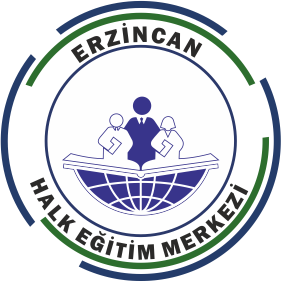 YOKLAMA VE KURS DEFTERİKURSUN ADI:.............................................................................................BAŞLAMA TARİHİ	:..../...../20.....BİTİŞ TARİHİ		:..../...../20.....KURS ÖĞRETMENİ:..................................................................................,YOKLAMA ÇİZELGESİYOKLAMA ÇİZELGESİYOKLAMA ÇİZELGESİYOKLAMA ÇİZELGESİYOKLAMA ÇİZELGESİYOKLAMA ÇİZELGESİYOKLAMA ÇİZELGESİYOKLAMA ÇİZELGESİYOKLAMA ÇİZELGESİYOKLAMA ÇİZELGESİYOKLAMA ÇİZELGESİYOKLAMA ÇİZELGESİYOKLAMA ÇİZELGESİYOKLAMA ÇİZELGESİYOKLAMA ÇİZELGESİYOKLAMA ÇİZELGESİYOKLAMA ÇİZELGESİYOKLAMA ÇİZELGESİYOKLAMA ÇİZELGESİYOKLAMA ÇİZELGESİYOKLAMA ÇİZELGESİYOKLAMA ÇİZELGESİYOKLAMA ÇİZELGESİYOKLAMA ÇİZELGESİYOKLAMA ÇİZELGESİYOKLAMA ÇİZELGESİYOKLAMA ÇİZELGESİYOKLAMA ÇİZELGESİYOKLAMA ÇİZELGESİYOKLAMA ÇİZELGESİYOKLAMA ÇİZELGESİYOKLAMA ÇİZELGESİYOKLAMA ÇİZELGESİYOKLAMA ÇİZELGESİYOKLAMA ÇİZELGESİKursun Adı:………………………………………………………………………………...….       İlgili Ay:…………………………………./20……………Kursun Adı:………………………………………………………………………………...….       İlgili Ay:…………………………………./20……………Kursun Adı:………………………………………………………………………………...….       İlgili Ay:…………………………………./20……………Kursun Adı:………………………………………………………………………………...….       İlgili Ay:…………………………………./20……………Kursun Adı:………………………………………………………………………………...….       İlgili Ay:…………………………………./20……………Kursun Adı:………………………………………………………………………………...….       İlgili Ay:…………………………………./20……………Kursun Adı:………………………………………………………………………………...….       İlgili Ay:…………………………………./20……………Kursun Adı:………………………………………………………………………………...….       İlgili Ay:…………………………………./20……………Kursun Adı:………………………………………………………………………………...….       İlgili Ay:…………………………………./20……………Kursun Adı:………………………………………………………………………………...….       İlgili Ay:…………………………………./20……………Kursun Adı:………………………………………………………………………………...….       İlgili Ay:…………………………………./20……………Kursun Adı:………………………………………………………………………………...….       İlgili Ay:…………………………………./20……………Kursun Adı:………………………………………………………………………………...….       İlgili Ay:…………………………………./20……………Kursun Adı:………………………………………………………………………………...….       İlgili Ay:…………………………………./20……………Kursun Adı:………………………………………………………………………………...….       İlgili Ay:…………………………………./20……………Kursun Adı:………………………………………………………………………………...….       İlgili Ay:…………………………………./20……………Kursun Adı:………………………………………………………………………………...….       İlgili Ay:…………………………………./20……………Kursun Adı:………………………………………………………………………………...….       İlgili Ay:…………………………………./20……………Kursun Adı:………………………………………………………………………………...….       İlgili Ay:…………………………………./20……………Kursun Adı:………………………………………………………………………………...….       İlgili Ay:…………………………………./20……………Kursun Adı:………………………………………………………………………………...….       İlgili Ay:…………………………………./20……………Kursun Adı:………………………………………………………………………………...….       İlgili Ay:…………………………………./20……………Kursun Adı:………………………………………………………………………………...….       İlgili Ay:…………………………………./20……………Kursun Adı:………………………………………………………………………………...….       İlgili Ay:…………………………………./20……………Kursun Adı:………………………………………………………………………………...….       İlgili Ay:…………………………………./20……………Kursun Adı:………………………………………………………………………………...….       İlgili Ay:…………………………………./20……………Kursun Adı:………………………………………………………………………………...….       İlgili Ay:…………………………………./20……………Kursun Adı:………………………………………………………………………………...….       İlgili Ay:…………………………………./20……………Kursun Adı:………………………………………………………………………………...….       İlgili Ay:…………………………………./20……………Kursun Adı:………………………………………………………………………………...….       İlgili Ay:…………………………………./20……………Kursun Adı:………………………………………………………………………………...….       İlgili Ay:…………………………………./20……………Kursun Adı:………………………………………………………………………………...….       İlgili Ay:…………………………………./20……………Kursun Adı:………………………………………………………………………………...….       İlgili Ay:…………………………………./20……………Kursun Adı:………………………………………………………………………………...….       İlgili Ay:…………………………………./20……………Kursun Adı:………………………………………………………………………………...….       İlgili Ay:…………………………………./20……………Sıra No.ADI SOYADI12345678910111213141516171819202122232425262728293031Sıra No.ADI SOYADIÖnceki Aylardan Devam
Etmediği Günler ToplamıBu Aydan Devam
Etmediği Günler Toplamı 123456789101112131415161718192021222324252627282930GELDİ ( . ) - GELMEDİ ( X )GELDİ ( . ) - GELMEDİ ( X )      Yoklamalar tarafımdan alınmıştır.      Yoklamalar tarafımdan alınmıştır.      Yoklamalar tarafımdan alınmıştır.      Yoklamalar tarafımdan alınmıştır.      Yoklamalar tarafımdan alınmıştır.      Yoklamalar tarafımdan alınmıştır.      Yoklamalar tarafımdan alınmıştır.      Yoklamalar tarafımdan alınmıştır.      Yoklamalar tarafımdan alınmıştır.      Yoklamalar tarafımdan alınmıştır.Kurs Öğretmeninin Adı, Soyadı, İmzasıKurs Öğretmeninin Adı, Soyadı, İmzasıKurs Öğretmeninin Adı, Soyadı, İmzasıKurs Öğretmeninin Adı, Soyadı, İmzasıKurs Öğretmeninin Adı, Soyadı, İmzasıKurs Öğretmeninin Adı, Soyadı, İmzasıKurs Öğretmeninin Adı, Soyadı, İmzasıKurs Öğretmeninin Adı, Soyadı, İmzasıKurs Öğretmeninin Adı, Soyadı, İmzasıKurs Öğretmeninin Adı, Soyadı, İmzasıDERS DEFTERİDERS DEFTERİDERS DEFTERİDERS DEFTERİDERS DEFTERİTARİH1. Blok (1. 2.) Ders2. Blok (3. 4.) Ders3. Blok (5. 6.) Ders4. Blok (7. 8.) Ders………./………./20...
Pazartesi………./………./20...
Salı………./………./20...
Çarşamba………./………./20...
Perşembe………./………./20...
Cuma………./………./20...
Cumartesi………./………./20...
Pazar